Publicado en  el 18/02/2014 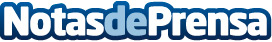 El Laboratorio de Aplicaciones Bioacústicas de la UPC reúne a científicos europeos para planear la construcción del telescopio de neutrinos más grande del mundo El Laboratorio de Aplicaciones Bioacústicas (LAB) de la UPC, dirigido por el investigador Michel André, organiza el encuentro científico que tiene lugar, del 17 al 21 de febrero, en la ciudad costera de Vilanova i la Geltrú.Datos de contacto:UPC SchoolNota de prensa publicada en: https://www.notasdeprensa.es/el-laboratorio-de-aplicaciones-bioacusticas-de_1 Categorias: http://www.notasdeprensa.es